ИНСТИТУТ РАЗВИТИЯ ОБРАЗОВАНИЯ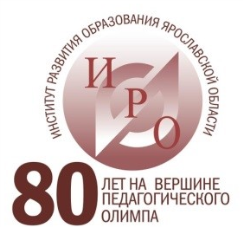 ГОСУДАРСТВЕННОЕ АВТОНОМНОЕ УЧРЕЖДЕНИЕ ДОПОЛНИТЕЛЬНОГО ПРОФЕССИОНАЛЬНОГО ОБРАЗОВАНИЯ  ЯРОСЛАВСКОЙ ОБЛАСТИПРОГРАММА круглого стола «Практика разработки и реализации  в профессиональных образовательных организациях Ярославской области программ наставничества  по направлению «педагог- педагог»«Круглый стол» проводится в рамках реализации мероприятий дорожной карты регионального проекта «Внедрение методологии наставничества в профессиональных образовательных организациях Ярославской области».Цели» круглого стола»:- представление и обсуждение регионального опыта наставничества по направлению «педагог- педагог»;- презентация алгоритма внедрения методологии наставничества по модели «педагог-педагог» для педагогических работников ПОО ЯОУчастники семинара:- работники ПОО ЯО, специалисты ЦРПО ГАУ ДПО ЯО «Институт развития образования».Место проведения: ГПОАУ ЯО Любимский аграрно-политехнический колледж - -базовая площадка по направлению развития наставничества «педагог-педагог» в учреждениях СПО»Дата проведения: 22.01.2021 г. Начало работы в 11.00 час.ВремяТема выступленияВыступающий10.30.-11.00.Регистрация участников «круглого стола»Иванова Екатерина Анатольевна, методист ЦРПО ГАУ ДПО ЯО ИРО11.00 -11.15Целевая установка. О реализации проекта «Внедрение методологии наставничества в профессиональных образовательных организациях Ярославской области»Выборнов Владимир Юрьевич, руководитель центра развития профессионального образования  ГАУ ДПО ЯО, канд. пед. наук, руководитель проекта11.15-11.30Реализация программы наставничества по направлению «педагог-педагог»  (на основе  работы базовой площадки – ГПОАУ ЯО Любимского аграрно-политехнического колледжа) Дмитриев Алексей Викторович, директор ГПОАУ ЯО Любимского аграрно-политехнического колледжа11.30-11.45Алгоритм внедрения методологии наставничества по направлению «педагог-педагог» в профессиональной образовательной организации Самойлова Ирина Валентиновна, заместитель директора ГПОАУ ЯО Любимского аграрно-политехнического колледжа, руководитель базовой площадкиПрезентация опыта работы  ПОО ЯО по наставничествуПрезентация опыта работы  ПОО ЯО по наставничествуПрезентация опыта работы  ПОО ЯО по наставничеству11.45-12.15Презентация существующих практик наставничества по направлению «педагог-педагог» в  ГПОУ ЯО Рыбинском транспортно-технологическом колледже(2 выступления из опыта работы)Конюхов Алексей Рафаилович, заместитель директора ГПОУ ЯО Рыбинского транспортно-технологического колледжа, Мокеев Дмитрий Игоревич, мастер производственного обучения ГПОУ ЯО Рыбинского транспортно-технологического колледжа12.15-12.30Презентация опыта  наставничества по направлению «педагог-педагог» в ГПОУ ЯО Рыбинском промышленно-экономическом колледжеБажанова Ольга Авенировна, заместитель директора ГПОУ ЯО Рыбинского промышленно-экономического колледжа 12.30-12.40Особенности практики наставничества среди мастеров производственного обучения в ГПОАУ ЯО Любимском аграрно-политехническом колледжеМартова Татьяна Владимировна, председатель ЦК мастеров производственного обучения ГПОАУ ЯО Любимского аграрно-политехнического колледжа12.40-12.50Презентация существующей практики наставничества по направлению «педагог-педагог» в ГПОУ ЯО Ярославском автомеханическом колледжеКузнецов Олег Вячеславович, заместитель директора ГПОУ ЯО Ярославского автомеханического колледжа12.50-13.00О разработке показателей и критериев оценки деятельности ПОО ЯО по внедрению методологии наставничества по направлению «педагог-педагог» Самойлова Ирина Валентиновна, заместитель директора ГПОАУ ЯО Любимского аграрно-политехнического колледжа, руководитель базовой площадки13.00-13-10Обсуждение и ответы на вопросыСамойлова Ирина Валентиновна, заместитель директора ГПОАУ ЯО Любимского аграрно-политехнического колледжа, руководитель базовой площадки13.10-13.20Подведение итогов работы семинараВыборнов Владимир Юрьевич, руководитель центра развития профессионального образования  ГАУ ДПО ЯО, канд. пед. наук, руководитель проекта